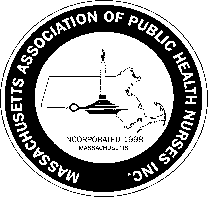     Massachusetts Association of Public Health NursesMAPHN Lifetime Achievement AwardNomination Form for 2023Criteria for the Lifetime Achievement Award:1.    Nominee must be a current member of MAPHN in good standing for at least five (5) years.       (A Member in good standing means a fully paid member.)2.    Nominee must currently hold the position of Public Health Nurse.3.    Nominee exhibits leadership ability.4.    Nominee must be active in the MAPHN organization: e.g., Committee(s) member, Board member,  attendance/participation at MAPHN-supported functions and conferencesNominee’s Name:           Work Address of Nominee:           Nominee’s Email:                 			 Nominee’s Phone:         Brief Biography/special information regarding candidate:           Please describe any specific contributions this Nominee has made to supporting MAPHN and Public Health Nursing:          —--------------------------------------------------------------------------------------------------------------------------------Name of individual /MAPHN member nominating this Candidate:           E-mail:        			e:      	:         Signature of individual who is nominating the Candidate:     __________________________________________________________________________Please complete the form and send to Leila Mercer , Awards Commitee Chair, at Admin@MAPHN.org by March 31st, 2023The Award will be presented at the 2023 MAPHN Annual Conference on May 4th.											1/2023